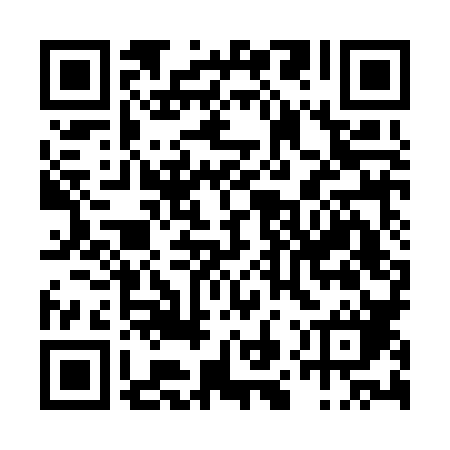 Prayer times for Aldeia da Ponte, PortugalWed 1 May 2024 - Fri 31 May 2024High Latitude Method: Angle Based RulePrayer Calculation Method: Muslim World LeagueAsar Calculation Method: HanafiPrayer times provided by https://www.salahtimes.comDateDayFajrSunriseDhuhrAsrMaghribIsha1Wed4:426:261:256:208:2310:012Thu4:406:251:246:218:2410:033Fri4:386:241:246:218:2510:044Sat4:366:231:246:228:2610:065Sun4:356:211:246:228:2710:076Mon4:336:201:246:238:2810:097Tue4:316:191:246:238:3010:108Wed4:306:181:246:248:3110:129Thu4:286:171:246:258:3210:1310Fri4:276:161:246:258:3210:1511Sat4:256:151:246:268:3310:1612Sun4:236:141:246:268:3410:1813Mon4:226:131:246:278:3510:1914Tue4:206:121:246:278:3610:2115Wed4:196:111:246:288:3710:2216Thu4:176:101:246:288:3810:2317Fri4:166:091:246:298:3910:2518Sat4:156:081:246:298:4010:2619Sun4:136:071:246:308:4110:2820Mon4:126:071:246:318:4210:2921Tue4:116:061:246:318:4310:3022Wed4:096:051:246:328:4410:3223Thu4:086:041:246:328:4510:3324Fri4:076:041:246:338:4610:3425Sat4:066:031:246:338:4610:3626Sun4:056:021:256:348:4710:3727Mon4:046:021:256:348:4810:3828Tue4:036:011:256:348:4910:3929Wed4:026:011:256:358:5010:4130Thu4:016:001:256:358:5010:4231Fri4:006:001:256:368:5110:43